WYPRAWKA DO ŻŁOBKAZapas pieluch jednorazowychKomplet ubranek na zmianę Dzieci niechodzące samodzielnie – skarpetki antypoślizgoweDzieci chodzące – obuwie  na zmianę na twardej podeszwie, zapinane za rzepy lub zatrzaskSmoczek z zawieszką dla dziecka które jeszcze używaWszystkie rzeczy podpisane imieniem i nazwiskiemOpłata za chusteczki nawilżane i higieniczne (suche)15 zł na miesiąc 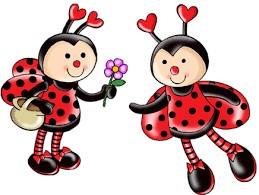 